長３封筒（片面・両面１～４c）120×235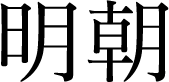 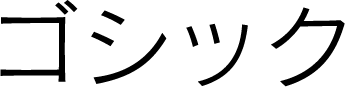 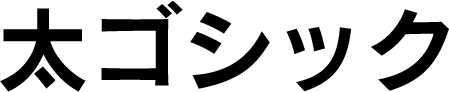 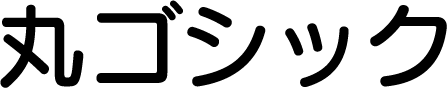 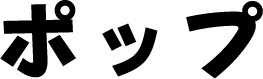 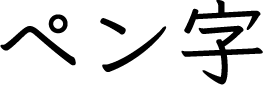 郵便番号枠あり○オモテ面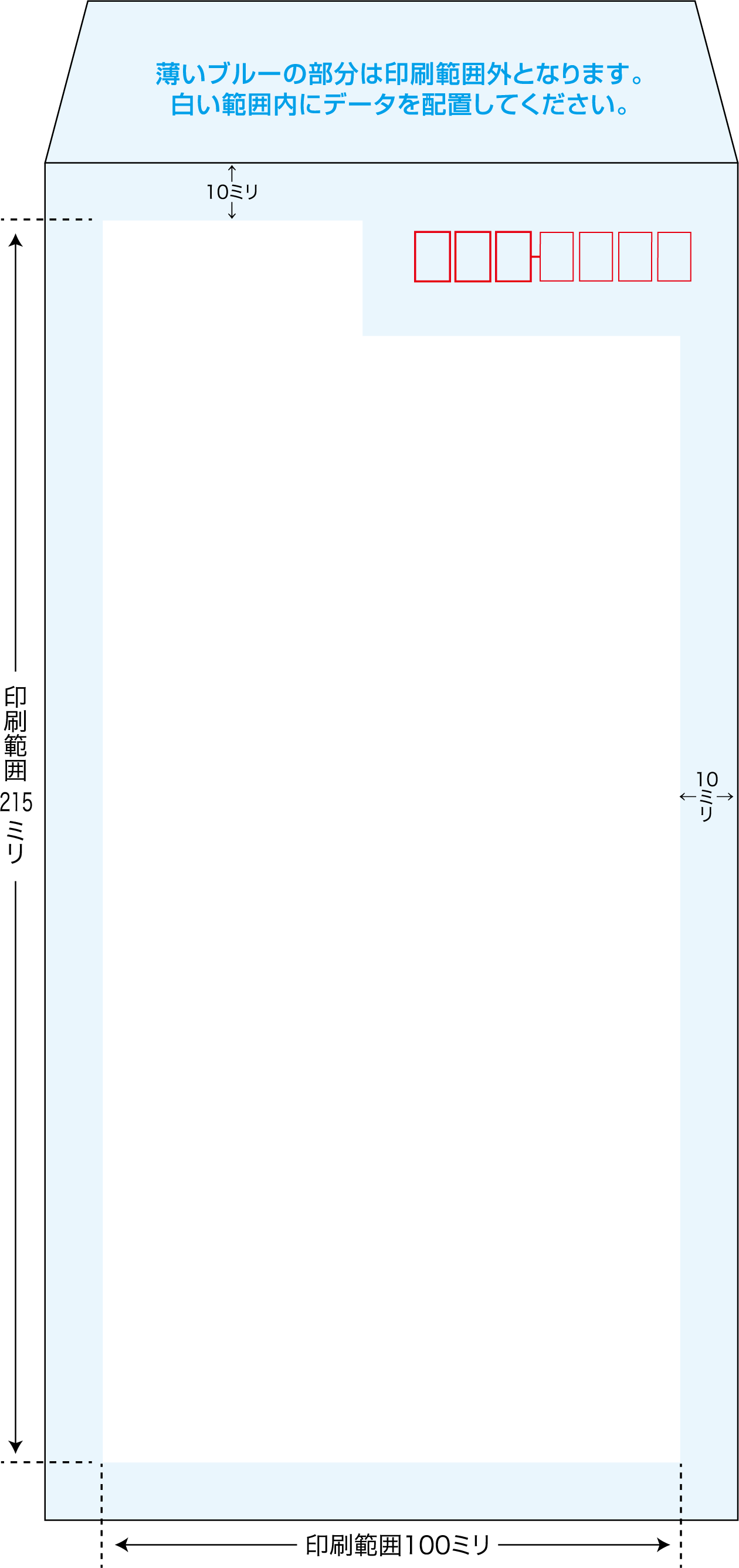 ○ウラ面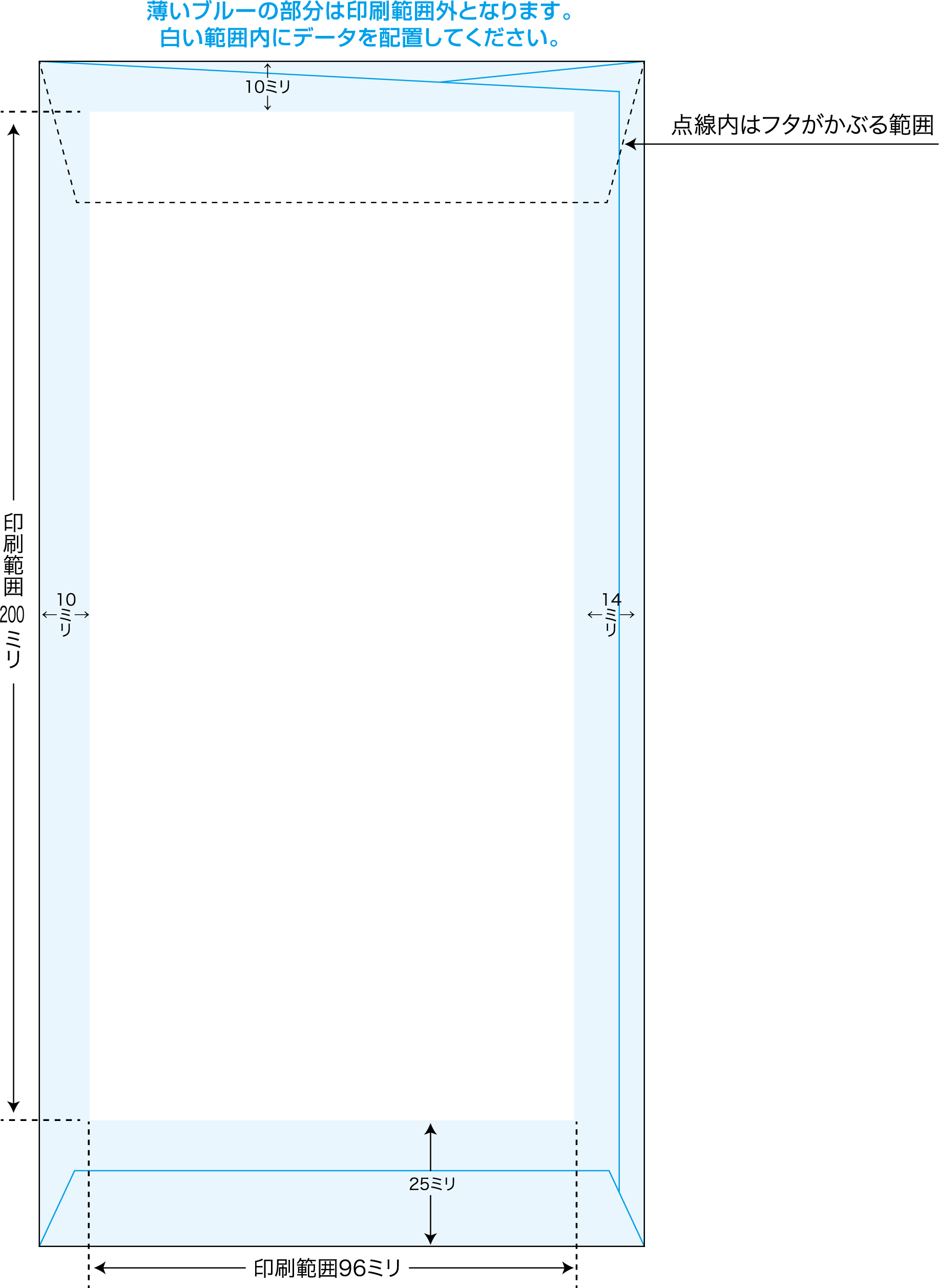 